Scientist: 								Per: 		 Date:		Unit Conversions: Ratios	Ratios relate two quantities.  We use ratios in our everyday lives.  For example, 1 week contains 7 days.  This ratio can be written in several ways:Ratios can be written for almost anything you can think of!  There are 12 months in one year.  1 mile is 5,280 feet.  1 dozen eggs is 12 eggs.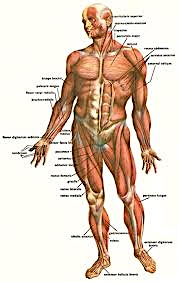 An important type of ratio relates quantities within an object.  For example, consider the human body.  We can relate several quantities within the human body: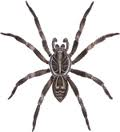 These are just a few examples.  Write as many examples as you can for the spider:Look around the room. Come up with 5 different ratios within the room. Common Conversion Factors1000 meters = 1 kilometer (Km)5280 feet = 1 mile12 inches = 1 foot1 mile = 1.6 Km1000 grams = 1 Kilogram (Kg)1 pound = .4 Kilogram (Kg)1 pound = 453 grams (g)60 seconds = 1 minute60 minutes = 1 hour24 hours = 1 day1 year = 365 days1 gallon = 4 quarts1 cup = 16 tablespoons2 cups = 1 pint1 quart = 2 pints1) 150 seconds is the same as how many hours? 2) 5000 minutes is the same as how many days?3) 2 kilometers is the same as how many feet?4) 1 gallon is the same as how tablespoons?5) 15 meters/second is how many miles/hour?6) A car drives at 30 miles/hour for 2.47 hours, how many miles did they travel? 